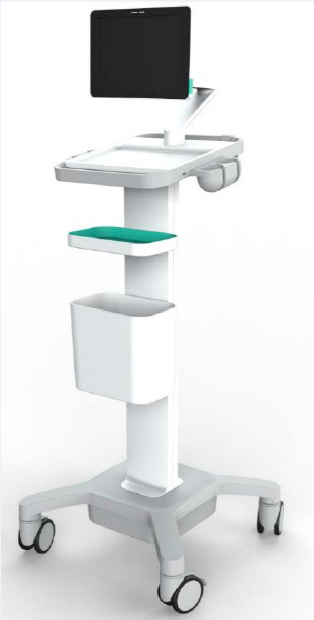 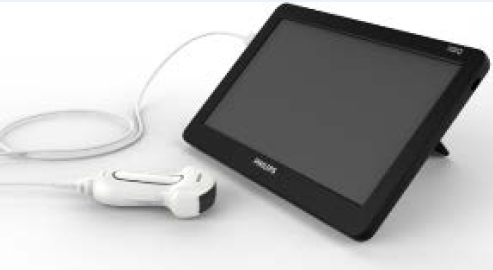 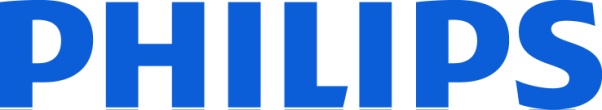 Revision HistoryCONFORMANCE STATEMENT OVERVIEWThe Philips Xperius Ultrasound systems implement the necessary DICOM® services to download worklists from an information system, save acquired US Images to a network storage device and inform the information system about the work actually done.Table 1 provides an overview of the supported network services.Table 1NETWORK SERVICESTable 2 below specifies the Media Storage Application Profiles supported.Table 2Media ServicesTABLE OF CONTENTS0.1	Revision History	21	CONFORMANCE STATEMENT OVERVIEW	32	TABLE OF CONTENTS	43	INTRODUCTION	63.1	AUDIENCE	63.2	REMARKS	63.3	Important Note to the Reader	63.4	DEFINITIONS, TERMS AND ABBREVIATIONS	73.5	REFERENCES	74	NETWORKING	84.1	IMPLEMENTATION MODEL	84.1.1	Application Data Flow	84.1.2	Functional Definition of AEs	84.1.2.1	Functional Definition of Storage Application Entity	84.1.2.2	Functional Definition of Workflow Application Entity	84.1.3	Sequencing of Real-World Activities	94.2	AE SPECIFICATIONS	104.2.1	Storage Application Entity Specification	104.2.1.1	SOP Classes	104.2.1.2	Association Establishment Policy	104.2.1.2.1	General	104.2.1.2.2	Number of Associations	104.2.1.2.3	Asynchronous Nature	104.2.1.2.4	Implementation Identifying Information	104.2.1.3	Association Initiation Policy	114.2.1.3.1	Activity – Store Images and Loops	114.2.1.3.1.1	Description and Sequencing of Activities	114.2.1.3.1.2	Proposed Presentation Contexts	124.2.1.3.1.3	SOP Specific Conformance for Image SOP Classes	124.2.2	Workflow Application Entity Specification	144.2.2.1	SOP Classes	144.2.2.2	Association Establishment Policy	144.2.2.2.1	General	144.2.2.2.2	Number of Associations	144.2.2.2.3	Asynchronous Nature	144.2.2.2.4	Implementation Identifying Information	144.2.2.3	Association Initiation Policy	154.2.2.3.1	Activity – Worklist Update	154.2.2.3.1.1	Description and Sequencing of Activities	154.2.2.3.1.2	Proposed Presentation Contexts	154.2.2.3.1.3	SOP Specific Conformance for Modality Worklist	164.2.3	Verification Application Entity specification	184.2.3.1	SOP Class	184.2.3.2	Association Establishment Policy	184.2.3.2.1	General	184.2.3.2.2	Number of Associations	184.2.3.2.3	Asynchronous Nature	184.2.3.2.4	Implementation Identifying Information	184.2.3.3	Association Initiation Policy	194.2.3.3.1	Activity – Verify as SCU	194.2.3.3.1.1	Description and Sequencing of Activities	194.2.3.3.1.2	Proposed Presentation Contexts	204.2.3.3.1.3	SOP Specific Conformance for Verification	204.2.3.4	Association Acceptance Policy	204.2.3.4.1	Verification	204.3	PHYSICAL NETWORK INTERFACES	214.3.1	Supported Communication Stacks	214.3.1.1	TCP/IP Stack	214.3.2	Physical Network Interface	214.3.3	Additional Protocols	214.3.4	IPv4 and IPv6 Support	214.4	CONFIGURATION	214.4.1	AE Title/Presentation Address Mapping	214.4.1.1	Secure DICOM Configuration Option	224.4.1.2	Local AE Title	224.4.1.3	Remote AE Title/Presentation Address Mapping	224.4.2	Workflow	225	MEDIA STORAGE	235.1	IMPLEMENTATION MODEL	235.1.1	Application Data Flow	235.1.2	Functional Definition of AEs	235.1.2.1	Functional Definition of Media Application Entity	235.1.3	Sequencing of Real-World Activities	235.1.4	File Meta Information Options	235.2	AE SPECIFICATIONS	245.2.1	Media Application Entity Specification	245.2.1.1	File Meta Information for the Application Entity	245.2.1.2	Real-World Activities	245.2.1.2.1	Activity – Send to Media – “Export”	245.2.1.2.2	Activity – Update to Media – Export”	245.2.1.2.2.1	Media Storage Application Profiles	245.2.1.2.2.2	Options	246	SUPPORT OF CHARACTER SETS	277	SECURITY	287.1	General Security	287.2	Supported DICOM Security Profiles	287.2.1	TLS Secure Transport Connection Profiles	288	ANNEXES	298.1	CREATED IOD INSTANCES	298.1.1	US or US Multiframe Image IOD	298.1.2	Common Modules	308.1.3	US or Multiframe Image Modules	328.2	USED FIELDS IN RECEIVED IOD BY APPLICATION	368.3	ATTRIBUTE MAPPING	368.4	CONTROLLED TERMINOLOGY	378.5	EXTENSIONS / SPECIALIZATIONS / PRIVATIZATIONS	37INTRODUCTIONAUDIENCEThis document is intended for hospital staff, health care system integrators, software designers or implementers. It is assumed that the reader has a working understanding of DICOM.REMARKSDICOM, by itself, does not guarantee interoperability. However, the Conformance Statement facilitates a first-level validation for interoperability between different applications supporting the same DICOM functionality.This Conformance Statement is not intended to replace validation with other DICOM equipment to ensure proper exchange of information intended.The scope of this Conformance Statement is to facilitate communication between the Philips Healthcare Xperius ultrasound systems and other vendors’ Medical equipment. The Conformance Statement should be read and understood in conjunction with the DICOM Standard [DICOM]. However, by itself it is not guaranteed to ensure the desired interoperability and successful interconnectivity.The user should be aware of the following important issues:—	The comparison of different conformance statements is the first step towards assessing interconnectivity between Philips Healthcare and non - Philips Healthcare equipment.—	Test procedures should be defined to validate the desired level of connectivity.—   The DICOM standard will evolve to meet the users’ future requirements. Philips Healthcare is actively involved in developing the standard further and therefore reserves the right to make changes to its products or to discontinue its delivery.
Important Note to the ReaderInteroperabilityInteroperability refers to the ability of application functions, distributed over two or more systems, to work successfully together. The integration of medical devices into an IT environment may require application functions that are not specified within the scope of DICOM. Consequently, using only the information provided by this Conformance Statement does not guarantee interoperability of Philips equipment with non-Philips equipment.  It is the user’s responsibility to analyze thoroughly the application requirements and to specify a solution that integrates Philips equipment with non-Philips equipment.ValidationPhilips equipment has been carefully tested to assure that the actual implementation of the DICOM interface corresponds with this Conformance Statement. Where Philips equipment is linked to non-Philips equipment, the first step is to compare the relevant Conformance Statements. If the Conformance Statements indicate that successful information exchange should be possible, additional validation tests will be necessary to ensure the functionality, performance, accuracy and stability of image and image related data. It is the responsibility of the user (or user’s agent) to specify the appropriate test suite and to carry out the additional validation tests.New versions of the DICOM StandardThe DICOM Standard will evolve in future to meet the user’s growing requirements and to incorporate new features and technologies. Philips is actively involved in this evolution and plans to adapt its equipment to future versions of the DICOM Standard. In order to do so, Philips reserves the right to make changes to its products or to discontinue its delivery.  The user should ensure that any non-Philips provider linking to Philips equipment also adapts to future versions of the DICOM Standard. If not, the incorporation of DICOM enhancements into Philips equipment may lead to loss of connectivity (in case of networking) and incompatibility (in case of media).DEFINITIONS, TERMS AND ABBREVIATIONSDefinitions, terms and abbreviations used in this document are defined within the different parts of the DICOM standard.Abbreviations and terms are as follows:AE	DICOM Application EntityAET	Application Entity TitleDICOM	Digital Imaging and Communications in MedicineFSC	File-Set CreatorFSU	File-Set UpdaterFSR	File-Set ReaderGSDF	Grayscale Standard Display FunctionIOD	(DICOM) Information Object DefinitionISO	International Standard OrganizationMWL	Modality WorklistR	Required Key Attribute for Modality Worklist Query MatchingO	Optional Key Attribute for Modality Worklist Query MatchingPDU	DICOM Protocol Data UnitPDE	Patient Data EntrySCP	DICOM Service Class Provider (DICOM server)SCU	DICOM Service Class User (DICOM client)SOP	DICOM Service-Object PairU	Unique Key Attribute for Modality Worklist Query Matching, or Optional AttributeUS	UltrasoundREFERENCESDICOM]	Digital Imaging and Communications in Medicine, Parts 1 - 20 (NEMA PS 3.1- PS 3.20),
National Electrical Manufacturers Association (NEMA)
Publication Sales 1300 N. 17th Street, Suite 1752 Rosslyn, Virginia. 22209, United States of America
Internet: http://medical.nema.org/Note that at any point in time the official standard consists of the most recent yearly edition of the base standard (currently 2017) plus all the supplements and correction items that have been approved as Final Text.NETWORKINGIMPLEMENTATION MODELApplication Data Flow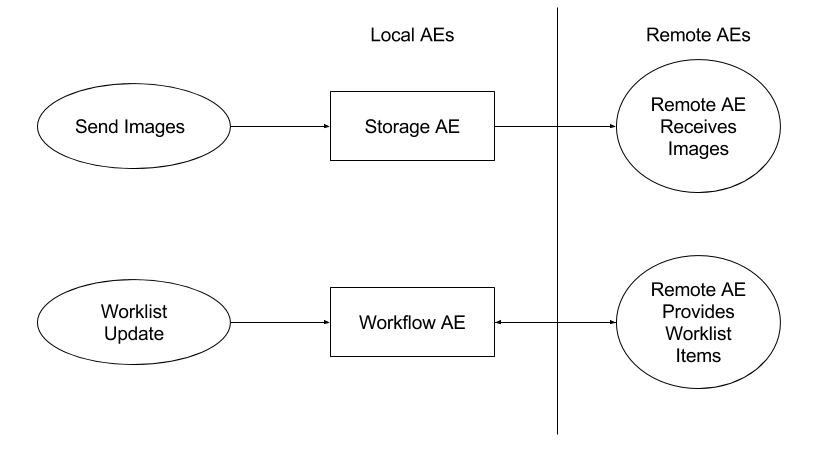 Figure 1
Application Data Flow Diagram—	The Storage Application Entity sends Images to a single remote AE by user selection of the exam from “Review”.The Workflow Application Entity receives Worklist information remote AEs.  It is associated with the local real-world activities “Refresh.”  When the “Refresh” is performed, the Workflow Application Entity queries a remote AE for worklist items that provides the set of worklist items matching the query request. The system will only perform updates based on the setting of the update interval.  No manual update is available.
Functional Definition of AEsFunctional Definition of Storage Application Entity A Network Store queue with associated network destination will activate the Storage AE. An association request is sent to the destination AE and upon successful negotiation of a Presentation Context the image transfer is started. If the association cannot be opened, the related queue’s Status is set to “Stopped” as displayed in the Job Manager, Settings> System> Diagnostics> Job Queue> Jobs...  The user may select “Retry Job” to attempt re-send. After the automatic retries have failed, the job is set to “ERROR.”  The user may select “Delete Job” and re-send manually. Deleting a job does not remove the data, as it is still present on the system.  Only the request to transfer the data is removed.  Once any communication issues have been resolved, “Retry Job” may be selected or if the jobs were deleted, they may be queued again from the Review directory.Functional Definition of Workflow Application Entity “Refresh” attempts to download a Modality Worklist from a Modality Worklist server with studies matching the search criteria by sending a C-Find Request.  Query parameters are stored in the “Set Modality Worklist Query” Dialog.Settings that may be customized are:Start Date (Today, ±24 hours of today, “yesterday today and tomorrow” and past 30 days plus next 7 days)AE Title (This system, Any)Modality (Ultrasound or All Modalities)  When the Workflow AE establishes an association to a remote AE, a MWL C-Find-Rq message is sent to the MWL server.  The server will transfer all matching worklist items via the open association. The results of a successful Worklist Update will overwrite the data in the Worklist display.  There is no queue management for Worklist.Sequencing of Real-World ActivitiesFigure 2
Sequencing ConstraintsAE SPECIFICATIONSStorage Application Entity SpecificationSOP ClassesTable 1 
SOP Classes for AE StorageAssociation Establishment PolicyGeneralThe DICOM standard application context name for DICOM 3.0 is always proposed:Table 2
DICOM Application Context for AE StorageThe PDU size is configurable with a minimum size of 100 and a maximum size of 16,000.  The default PDU size is 16,000.Number of AssociationsXperius initiates one Association at a time for each destination to which a transfer request is being processed in the active job queue list.Table 3
Number of Associations Initiated for AE StorageAsynchronous NatureXperius does not support asynchronous communication (multiple outstanding transactions over a single Association).Table 4
Asynchronous Nature as a SCU for AE StorageImplementation Identifying InformationThe implementation information for this Application Entity is:Table 5
DICOM Implementation Class and Version for AE StorageAssociation Initiation PolicyActivity – Store Images and LoopsDescription and Sequencing of ActivitiesSelected studies may be sent from the Review directory. This is associated with the configuration setting, “Manual”. The system supports automatic export when pressing “End Exam” using the “Batch mode” transfer selection or sending images as they are acquired using “Send as you go” selection in Advanced settings for the selected “Primary Storage SCP” If the C-STORE response from the remote application contains a status other than Success or Warning, the association is retried until switched to a failed state.The sequencing of messaging for each of the storage configurations is shown in the following drawings.Figure 3
Sequencing of Activity – Send FROM REVIEW Figure 4
Sequencing of Activity – Send AT END OF EXAM Figure 5
Sequencing of Activity – Send AS YOU GO  Proposed Presentation Contexts Xperius is capable of proposing the Presentation Contexts shown in the following table:Table 6
Proposed Presentation Contexts for Activity Send Images*The following applies to both US Image and US Multiframe Images
JPEG Lossy used if image Photometric Interpretation is
	YBR_FULL_422
Implicit Little Endian (ILE) transfer Syntax is used when:
	Palette Color, 
	RGB, 
	MONOCHROME2SOP Specific Conformance for Image SOP ClassesAll SOP Classes supported by the Storage AE exhibit the same behavior, except where stated, and are described together in this section.Table 7 describes C-Store response behavior.The following Default Settings and Ranges may be used where applicable in Table 7:Establishing the Association with Default settingsTable 7
Storage C-STORE Response Status Handling BehaviorDuring Image TransferTable 8The behavior of Storage AE during communication failure is summarized in Table 9.Table 9
Storage Communication Failure Behavior The contents of US Image and US Multiframe Storage SOP Instances conform to the DICOM IOD definitions described in Section 8.1. Workflow Application Entity SpecificationSOP ClassesXperius provides Standard Conformance to the following SOP Classes:Table 10
SOP Classes for AE WorkflowAssociation Establishment PolicyGeneralThe DICOM standard application context name for DICOM 3.0 is always proposed:Table 11
DICOM Application Context for AE WorkflowNumber of AssociationsXperius initiates one Association at a time for a Worklist request.Table 12
Number of Associations Initiated for AE WorkflowAsynchronous NatureXperius does not support asynchronous communication. Table 13
Asynchronous Nature as a SCU for AE WorkflowImplementation Identifying InformationThe implementation information for this Application Entity is:Table 14
DICOM Implementation Class and Version for AE WorkflowAssociation Initiation PolicyActivity – Worklist UpdateDescription and Sequencing of Activities Worklist queries for Modality (US) or All Modalities only at specified interval.  No manual refresh.
A possible sequence of interactions between the Workflow AE and a Departmental Scheduler (e.g. a device such as a RIS or HIS which supports the MWL SOP Class as an SCP) is illustrated in Figure 4.Figure 6
Sequencing of Activity – Worklist Update
Proposed Presentation ContextsXperius will propose Presentation Contexts as shown in the following table:Table 15
Proposed Presentation Contexts for Activity Worklist Update*Note: If the worklist server accepts Explicit VR Little Endian and Implicit VR Little Endian then Xperius will use Explicit VR Little Endian Transfer Syntax. SOP Specific Conformance for Modality Worklist Table 16 summarizes the behavior of Xperius when encountering status codes in a MWL C-FIND response.  A message “query failed” will appear on the user interface if Xperius receives any other SCP response status than “Success” or “Pending.” Table 16
Modality Worklist C-FIND Response Status Handling Behavior Table 17 summarizes the behavior of Xperius during communication failure. Table 17
Modality Worklist Communication Failure BehaviorTable 18 describes the Xperius Worklist Matching Keys and requested attributes.  Unexpected attributes returned in a C-FIND response are ignored.Non-matching responses returned by the SCP due to unsupported optional matching keys are ignored.Table 18
Worklist Matching KeysThe above table should be read as follows:Module Name:	The name of the associated module for supported worklist attributes.Attribute Name:	Attributes supported to build an Xperius Worklist Request Identifier.Tag:	DICOM tag for this attribute.VR:	DICOM VR for this attribute.B:	Matching keys for Broad Worklist Update. An "S" indicates that Xperius supplies an attribute value for Single Value Matching; S* if configured in MWL SCP Advanced SettingsR:	Return keys. An "x" indicates that Xperius supplies this attribute as a Return Key with zero length for Universal Matching.  NOTE: This table only includes the return keys present in the Request that are used in either the display or IOD.D:	Displayed keys. An “x” indicates that this worklist attribute is displayed to the user in the Patient Data Entry screen or Worklist Directory.  IOD:	An "x" indicates that this Worklist attribute’s data is included into applicable Image Object Instances created during performance of the related Procedure Step. Notes:1	Scheduled Performing Physician’s Name sets the “Physician” field in Patient Data Entry Screen and is mapped into Performing Physician Name and Operator’s Name in Image IODs2	Requested Procedure Description is only displayed in the Patient Worklist page when the procedure step is selected.Verification Application Entity specificationSOP ClassXperius provides Standard Conformance to the following SOP Class:Table 19
SOP Classes for AE verificationAssociation Establishment PolicyGeneralThe DICOM standard application context name for DICOM 3.0 is always proposed:Table 20
DICOM Application Context for AE verificationNumber of AssociationsXperius initiates one Association at a time for a Verification request.Table 21
Number of Associations Initiated for AE VerificationAsynchronous NatureXperius does not support asynchronous communication (multiple outstanding transactions over a single Association).Table 22
Asynchronous Nature as a SCU for AE verificationImplementation Identifying InformationThe implementation information for this Application Entity is:Table 23
DICOM Implementation Class and Version for AE verificationAssociation Initiation PolicyActivity – Verify as SCUDescription and Sequencing of Activities
SCU: The user can verify the existence of a DICOM server on the hospitals network, through the “Ping” button on the DICOM Node’s Setup Dialog.  When the user presses this button, Xperius will initiate the association.Only one association is established for each verification attempt.  Figure 7
Sequencing of Activity – Issue VerifyProposed Presentation ContextsTable 24
Proposed Presentation Contexts for Activity Verify As Scu*Note: Only present during verification command.  Implicit Little Endian is used for all image transfers.SOP Specific Conformance for VerificationNo SOP Specific behavior
Association Acceptance PolicyVerificationTable 25 summarizes the behavior of Xperius when receiving status codes in a C-ECHO response.  A message will appear on the user interface if Xperius receives any other SCP response status than “Success.” Table 25
verification c-echo Response Status Handling BehaviorPHYSICAL NETWORK INTERFACESSupported Communication StacksTCP/IP StackThe system provides only DICOM V3.0 TCP/IP Network Communication Support as defined in PS 3.8 of the standard.The TCP/IP Stack, as supported by the underlying Operating System, is the only protocol stack supported.Physical Network InterfaceThe  system supports one network interface at a time.  The following physical network interfaces are available:.  Table 26Supported Physical Network InterfaceAdditional ProtocolsNot ApplicableIPv4 and IPv6 SupportIPv4 and IPv6 are supported.CONFIGURATIONAny implementation's DICOM conformance may be dependent upon configuration, which takes place at the time of installation. Issues concerning configuration are addressed in this section.AE Title/Presentation Address MappingAn important installation issue is the translation from AE title to presentation address. How this is to be performed is described here.The DICOM setup screen allows the user to configure a significant number of options including (but not limited to):For the Xperius system, its AE Title, IP Address and Port number, and wired or wireless connection.For DICOM servers, their AE Title, Port number, IP address.For Storage SCP’s and for media storage; the image format.Advanced settings (including Photometric Interpretation settings: MONOCHROME2, RGB, Palette color and YBR_FULL_422).For a MWL server, the query parameters: Scheduled Procedure Start Date range, Modality, AE Title and update interval.The Devices Configuration section allows configuration of the following device types:
To configure a server that supports image store, a “Server” entry must be configured under “Settings>DICOM…>Change Settings >Servers and Roles>Servers”.  Enter a Name (an ‘alias’ used in the system UI only), the appropriate AE Title, IP Address, Port number and timeout values.  “Ping” sends an ICMP ping message to the address and a DICOM Verification Association message to the IP, Port and AE Title.  A success message is displayed if all is configured correctly at this level.  If not, an error message dialog is displayed indicating possible reasons and suggested corrective actions.  Once successful, Hit “Done” to continue to Role definition.Once the server data is defined, then its role and options are configured.  For each role, as in Primary Storage SCP or MWL, select the server’s alias name from the list.  If “Advanced” options are available, select the “Advanced” button to access them.

When Role configuration is completed and “Done” is selected under “Roles”, then another set of Verification messages are sent to each server confirming network connectivity and DICOM role support.  A dialog box updates as the tasks are in progress.  No error messages indicates successful configuration.Secure DICOM Configuration OptionDICOM Setup supports the ability to make secure connections between the ultrasound system and DICOM servers.  The “DICOM Setup” page includes the “This System” tab that includes a “Secure DICOM” button.  Select that button to open the “Secure DICOM Configuration” dialog and select the “Modify” button.  Select the “Use Transport Layer Security (Use TLS) checkbox and optionally the “Use TLS Encryption” box.With a USB device connected to the system containing the certificates, select “Manage Certificates” to enter certificates.  Detailed instructions are available in Help on the system.After entering the certificates into the system, make the selection for “* This System’s Certificate:”Similarly, with the certificates imported into the system, when configuring remote servers to connect with under the “Systems and Roles” tab, the correct certificate may be selected in the “Servers” side’s “Secure DICOM” button.Note: If the system is set for Secure DICOM, it will only communicate with secure devices, and the system’s default listening port will change from 104 to 2762.Local AE TitleAll local AEs use the same AE Title and TCP/IP Port configured via the Settings>DICOM…>Change Settings >This System screen. The system listens on the configured Port only for Verification requests.  The system supports Static Addressing or DHCP to receive its IP Address, Subnet Mask and Default Gateway address.  Remote AE Title/Presentation Address MappingThe AE Titles, IP Addresses and Port numbers of remote applications are manually configured using the Settings>DICOM…>Change Settings >Servers and Roles.  The remote system’s IP Address may be entered manually if known or the Host Name of the remote device may be entered and resolved by the DNS if the network includes this service.WorkflowDICOM Setup is used to set the AE Title, Port number and IP Address the remote MWL SCP.  Multiple MWL SCPs may be defined, but only a single remote MWL SCP can be selected at a time.The default MWL query uses Modality = “US”.  This may be changed in the “Set Modality Worklist Query Customizable Queries” definition page. Alternately, “All Modalities” may be selected.“AE Title” may be selected as the system’s or a custom query value may be defined for “ANY”.The Start Date defaults to “Today” but or a Date range of ±24 hours, yesterday, today and tomorrow, and past 30 days plus next 7 days. The Update (automated polling) interval range for sending MWL queries is between 1 and 32,767 minutes, defaulting to 30 minutes. MEDIA STORAGEIMPLEMENTATION MODELApplication Data FlowFigure 8
Application Data Flow Diagram for Media StorageThe Media Application Entity exports Images to a removable storage medium.  It is associated with the local real-world activity “Export” using the configured export selection parameters for selected patients’ data. 
XPERIUS will support the use of USB devices.  An export to new media will include the following:Functional Definition of AEsFunctional Definition of Media Application EntityUsing ”Export” will pass the currently selected patients’ exams or individually selected images to the Media Application Entity.  The contents of each export job will be written to the selected media destination.  The size of the selected media is used to determine and display the number of media required for the export. When a device is filled to capacity, the system will prompt the user for addition media and continue.Sequencing of Real-World ActivitiesAt least one image must exist and be selected before the Media Application Entity can be invoked.  The operator can insert new media at any time.  The Media Application Entity will wait indefinitely for media to be inserted before starting to write to the device.  File Meta Information OptionsThe implementation information written to the File Meta Header in each file is:Table 27DICOM Implementation Class and Version for Media StorageAE SPECIFICATIONSMedia Application Entity SpecificationThe Media Application Entity provides standard conformance to the DICOM Interchange Option of the Media Storage Service Class.  The Application Profiles and roles are listed inTable 28Application Profiles, Activities and Roles for Offline-Media	Transfer Syntax and Photometric Interpretation options for removable mediaFile Meta Information for the Application EntityThe File-Set Identifier included in the File Meta Header is “”.Real-World ActivitiesActivity – Send to Media – “Export”The Media Application Entity acts as an FSC using the interchange option when requested to export SOP Instances from the local database to media.The contents of the export job will be written together with a corresponding DICOMDIR to media.  The user can cancel an export job in the job queue. Activity – Update to Media – “Export”The Media Application Entity acts as an FSU using the interchange option when requested to export SOP Instances from the local database to media upon which DICOM data already resides.  The system user selects exams from the system’s directory for transfer to media that already contains data.  The DICOMDIR is updated allowing access to original and new data.Media Storage Application ProfilesSee Table 28 for supported Application Profiles. OptionsThe Media Application Entity supports the SOP Classes and Transfer Syntaxes listed in Table 29.Table 29IODs, SOP Classes and Transfer Syntaxes for Offline MediaDirectory Information ModuleAll data elements are used as described in DICOM 3.0 Part 3 for Basic Directory Object Definitions.  As stated in the Ultrasound Application Profile, “The (DICOMDIR) Directory shall include Directory Records of PATIENT, STUDY, SERIES, and IMAGE corresponding to the information object files in the File-set”.  These are present when writing media. Xperius ignores directory Record Types other than those above.Xperius also ignores the “File-set consistency Flag” (0004,1212).Patient Directory RecordStudy Directory RecordSeries Directory RecordImage Directory RecordSUPPORT OF CHARACTER SETSTable 26
Supported Character SetsSECURITYGeneral SecurityXperius incorporates an internal firewall that only accepts incoming traffic on the designated listening port, configured in Settings >DICOM>Change Settings>This System >System port number. The port is only opened if a server is defined. Supported DICOM Security ProfilesTLS Secure Transport Connection ProfilesBasic TLS Secure Transport Connection Profile and the AES TLS Secure Transport Connection Profile are supported using Transport Layer Security Version 1.2 protocol with the following features:TLS authentication may be used with or without TLS encryption – default is with TLS encryption.For outgoing TLS requests where Xperius acts as a TLS Client, the received server RSA certificate is validated by verifying its digital signature against a certificate in the local Trusted Certificate Authorities store whose Subject matches the Issuer of the received certificate.  If requested by the TLS Server, Xperius will then send the certificate configured for “This System” from the local Personal store.For incoming TLS connection requests where Xperius acts as a TLS Server, the certificate configured for “This System” is sent from the Personal store to the client as specified in the TLS protocol. Xperius always requests a client certificate from the TLS Client.Certificates are locally managed. The site administrator may import certificates from media to the Trusted Certificate Authority store for verifying incoming certificates; these may be either CA certificates or self-signed end-entity certificates.  The site administrator may also import certificates from media to the Personal store along with the certificates private key for certificates representing ‘This System’.  A wide variety of certificate file formats are supported, includingBase 64 Text:  PEM format (.pem, .crt), usually unencrypted but may be encrypted. If encrypted, the encryption password must be provided when importing.ASN.1 Binary:  BER, DER, CER formats (.der, .cer, .crt)PKCS#12: Encrypted Container for certificates with private keys (.pfx, .p12). This format is used primarily for the “This System” certificate with corresponding private key. The encryption password must be provided when importing.PKCS#7:  Container for multiple certificates. If there is only one certificate in the container, then the certificate is saved to the user-specified store name. If there are multiple certificates in the container, then the Issuer and Subject names of each certificate are compared; if the names are the same, the certificate is stored in the Trusted Certificate Authority store, else in the Intermediate Certificate Authority store.The site administrator may also remove previously-imported certificates.The incoming TCP port defaults to port 2762 when TLS security is enabled; this port may be changed by the user if desired. 
ANNEXESCREATED IOD INSTANCESTable 31 specifies the attributes of an Ultrasound Image transmitted by the Xperius storage application.The following tables use a number of abbreviations.  The abbreviations used in the “Presence of …” column are:VNAP	Value Not Always Present (attribute sent zero length if no value is present)ANAP	Attribute Not Always PresentALWAYS	Always PresentEMPTY	Attribute is sent without a valueThe abbreviations used in the “Source” column:MWL	the attribute value source Modality Worklist	Unless otherwise noted, values returned from worklist may be overridden by User input.USER	the attribute value source is from User inputAUTO	the attribute value is generated automatically CONFIG	the attribute value source is a configurable parameterUS or US Multiframe Image IODTable 31
IOD of created US or US Multiframe SOP Instances* the US Region Calibration module is not present in US Multiframe images where a calibration change occurs, i.e. the loop contained a depth or zoom change.Common ModulesTable 32
Patient Module of created SOP InstancesTable 33
General Study Module of created SOP InstancesTable 34
Patient Study Module of created SOP InstancesTable 35
General Series Module of created image SOP InstancesTable 36
General Equipment Module of created SOP InstancesUS or Multiframe Image ModulesTable 37
General Image Module of created US SOP InstancesTable 38
Image Pixel Module of created US or US Multiframe SOP InstancesTable 39
Cine Module of created US Multiframe SOP Table 40
Multi-Frame Module of created US Multiframe SOP InstancesTable 41
US Region Calibration Module of created US IMAGE or US Multiframe IMAGE SOP InstancesTable 42
US Image Module of created US IMAGE or US Multiframe IMAGE SOP InstancesTable 43
VOI LUT MODULE OF CREATED US SOP INSTANCESTable 44
SOP Common Module of created US IMAGE or US Multiframe IMAGE SOP InstancesUSED FIELDS IN RECEIVED IOD BY APPLICATIONNot ApplicableATTRIBUTE MAPPINGTable 45 summarizes the relationships between attributes received via MWL, stored in acquired images.  The format and conventions used in Table 44 are the same as the corresponding table in DICOM Part 4, Annex M.6Table 45
Attribute Mapping Between Modality Worklist, Image CONTROLLED TERMINOLOGYNot applicable.EXTENSIONS / SPECIALIZATIONS / PRIVATIZATIONSNot applicable.**** End of Document *****Document VersionDate of IssueAuthorsDescriptionA6 July 2018MLInitial ReleaseNetworking SOP ClassesUser of Service (SCU)Provider of Service (SCP)TransferUltrasound Image StorageYesNoUltrasound Multiframe Image StorageYesNoWorkflow ManagementModality WorklistYesNoMedia Storage Application ProfileWrite Files (FSC or FSU)Read Files (FSR)USB DevicesSTD-GEN-USB-JPEGfor Ultrasound imagesYes / YesNoSOP Class NameSOP Class UIDSCUSCPUS Image Storage1.2.840.10008.5.1.4.1.1.6.1YesNoUS Multiframe Image Storage1.2.840.10008.5.1.4.1.1.3.1YesNoApplication Context Name1.2.840.10008.3.1.1.1Maximum number of simultaneous Associations1Maximum number of outstanding asynchronous transactions1 Implementation Class UID1.3.46.670589.14.8200.150Implementation Version NameXPERIUS_1.5Presentation Context TablePresentation Context TablePresentation Context TablePresentation Context TablePresentation Context TablePresentation Context TableAbstract SyntaxAbstract SyntaxTransfer SyntaxTransfer SyntaxRoleExt.Neg.NameUIDName ListUID ListRoleExt.Neg.US Image Storage*1.2.840.10008.5.1.4.1.1.6.1Implicit Little Endian
JPEG Lossy Baseline1.2.840.10008.1.21.2.840.10008.1.2.4.50SCUNoneUS Multiframe Image Storage*1.2.840.10008.5.1.4.1.1.3.1Implicit Little Endian JPEG Lossy Baseline1.2.840.10008.1.21.2.840.10008.1.2.4.50SCUNoneSettingDefaultConnect Timeout 30 secRead Timeout 300 secRetry Interval 120 secMaximum Retries 20Condition(After C-Store)Status Codes(C-Store-RSP)ResponseCould not establish the association within 30-second time window (Connect Timeout) due to NO RESPONSE from the Storage ServerNot ApplicableThe association attempt is aborted, and after 2-minutes a new association is attempted.  Xperius will make twenty attempts to open an association with the configured Storage SCP before aborting the storage request and placing the job in an error state.  The user can then manually restart the job at some later date.  The 2-minute timeout and the number of retries are configurable by the user from the DICOM Setup screens.   The 2-minute timeout is mapped to the ‘Retry Interval’ input control on the DICOM Setup screen and the number of retries is mapped to ‘Maximum Retries’ on the DICOM Setup screen.RefusedA7xxIf the Storage SCP server refuses the association, then the association attempt is aborted.  Xperius will wait 2-minutes and then reattempt the association.  Xperius will make twenty attempts to establish the association before aborting the storage request and placing the job in an error state.  The user can then manually restart the job at some later date.   The failure is logged to the DICOM log file as an error.As an example, the association would be refused if the storage server employs a high security mechanism whereby it only accepts association requests from DICOM Servers that it knows about and the Xperius’s AE Title was not in the PACS database.See the timeout and retry settings above.Service StatusError CodeBehaviorAfter association has been accepted, there is no response to a request within 5-minute time window (Read Timeout).Not ApplicableIf the association is lost during active image transfer to the Storage SCP server, Xperius will initiate a new association after 2 minutes, and attempt to store all the images.  If during transfer, the association is again lost, Xperius will wait another minutes and try again.  Xperius will make twenty attempts to send all the images before aborting the storage request and placing the job in an error state.   The user can then manually restart the job at some later date.  See the timeout and retry settings above.ErrorA9xx,
Cxxx,
0122,
OtherXperius will treat all errors as failure of Storage request (also called as Job). A failed job is automatically retried after 2 minutes. If the job fails even after twenty attempts, Xperius will abort this request and place the job in an Error state. The user can then manually restart the job at some later date.  WarningD000,B000,B006,B007If the Storage SCP issues a warning on a particular image (perhaps it had to use coercion), Xperius logs the warning to the DICOM log file as an informational event and continues on as if the image was successfully stored to the PACS (see row below).Success0000When an image is successfully stored to the Storage SCP (PACS), Xperius will keep a record of the successful storage.   If all the images in the job are successfully stored, Xperius will notify the user (through an icon on the list of studies), and the job will be removed from the job manager.  ExceptionBehaviorTimeoutSame as Service Status timeouts in Table 8 above.Association aborted by the SCP or network layersSame as Service Status in Table 8 above.SOP Class NameSOP Class UIDSCUSCPMWL Information Model – FIND1.2.840.10008.5.1.4.31YesNoApplication Context Name1.2.840.10008.3.1.1.1Maximum number of simultaneous Associations1Maximum number of outstanding asynchronous transactions1Implementation Class UID1.3.46.670589.14.8200.150Implementation Version NameXPERIUS_1.5Presentation Context TablePresentation Context TablePresentation Context TablePresentation Context TablePresentation Context TablePresentation Context TableAbstract SyntaxAbstract SyntaxTransfer SyntaxTransfer SyntaxRoleExt.Neg.NameUIDName ListUID ListRoleExt.Neg.Modality Worklist Information Model – FIND1.2.840.10008.5.1.4.31Explicit VR Little Endian*Implicit VR Little Endian1.2.840.10008.1.2.11.2.840.10008.1.2SCUNoneService StatusFurther MeaningError CodeBehaviorSuccessMatching is complete0000The system replaced the worklist from the response.  RefusedOut of ResourcesA700The Association is aborted using A-ABORT. The worklist is not replaced.  FailedIdentifier does not match SOP ClassA900Same as “Refused” above.FailedUnable to ProcessC000 – CFFFSame as “Refused” above.CancelMatching terminated due to Cancel requestFE00The user is notified that a partial list was retrieved.  The retrieved items can be displayed by user request.PendingMatches are continuingFF00Continue.PendingMatches are continuing – Warning that one or more Optional Keys were not supportedFF01Continue.**Any other status code.Same as “Refused” above.ExceptionBehaviorTimeoutSame as Service Status “Refused” in the table above.Association aborted by the SCP or network layersSame as Service Status “Refused” in the table above.Module Name
	Attribute NameTagVRBRDIODScheduled Procedure Step
	Scheduled Procedure Step Sequence
	> Scheduled Station AE Title
	> Scheduled Procedure Step Start Date
	> Scheduled Procedure Step Start Time
	> Modality
	>Scheduled Performing Physician’s Name1
(0040,0100)
(0040,0001)
(0040,0002)
(0040,0003)
(0008,0060)
(0040,0006)
SQ
AE
DA 
TM
CS
PN

S*
S

S

x
x
x
x
x


x
x

x




x
xRequested Procedure
	Requested Procedure Description2
	Study Instance UID
(0032,1060)
(0020,000D)
LO
UI
x
x
x


xImaging Service Request
	Accession Number
(0008,0050)
SH
x
x
xPatient Identification
	Patient’s Name
	Patient ID
(0010,0010)
(0010,0020)
PN
LO
x
x
x
x
x
xPatient Demographic
	Patient’s Birth Date
	Patient’s Sex
	Patient Size
	Patient’s Weight
(0010,0030)
(0010,0040)
(0010,1020)
(0010,1030)
DA
CS
DS
DS
x
x
x
x
x
x



x
x
xSOP Class NameSOP Class UIDSCUSCPVerification1.2.840.10008.1.1YesNoApplication Context Name1.2.840.10008.3.1.1.1Maximum number of simultaneous Associations1Maximum number of outstanding asynchronous transactions1Implementation Class UID1.3.46.670589.14.8200.150Implementation Version NameXPERIUS_1.5Presentation Context TablePresentation Context TablePresentation Context TablePresentation Context TablePresentation Context TablePresentation Context TableAbstract SyntaxAbstract SyntaxTransfer SyntaxTransfer SyntaxRoleExt.Neg.NameUIDName ListUID ListRoleExt.Neg.Verification1.2.840.10008.1.1Implicit VR Little Endian
JPEG Lossy Baseline*1.2.840.10008.1.2
1.2.840.10008.1.2.4.50SCU NoneService StatusFurther MeaningError CodeBehaviorSuccess0000Device Status is set to: Verified RefusedOut of ResourcesA700Device Status is set to: Not VerifiedFailedUnable to ProcessC000 – CFFFSame as “Refused” above.**Any other status code.Same as “Refused” above.802.11 a/b/g/n/ac WirelessEthernet 10/100/1000 BaseT, RJ-45, AutoDetect Speed, Full or Half DuplexDevice TypeSupported SOPsPrimary Storage SCPUltrasound Store
Ultrasound Multiframe StoreMWL SCPModality Worklist1 Format the media, creating a new Volume Label4 Create a folder for each patient2 Will export the “QVue” DICOM viewer5 Write a DICOMDIR file.3 Write an “Index.html” file to the media6 If a DICOMDIR already exists, the system will update.Implementation Class UID1.3.46.670589.14.8200.150Implementation Version NameXPERIUS_1.5Application Profiles SupportedReal World ActivityRoleSC OptionSTD-GEN-USB-JPEGSend to….MediaFSC / FSUInterchangeTransfer SyntaxPhotometric InterpretationRLE (Lossless) CompressionPalette ColorInformation Object DefinitionSOP Class UIDTransfer SyntaxTransfer Syntax UIDMedia Storage Directory Storage1.2.840.10008.1.3.10Implicit VR Little Endian1.2.840.10008.1.2US Image Storage1.2.840.10008.5.1.4.1.1.6.1RLE Lossless1.2.840.10008.1.2.5US Multiframe Image Storage1.2.840.10008.5.1.4.1.1.3.1RLE Lossless1.2.840.10008.1.2.5Attribute NameTagTypeUsageSpecific Character Set(0008,0005)1CThe default DICOM character set and optional set ISO-IR 100 (Latin 1) are supported.  See Section 6 for details.Patient Name(0010,0010)2Displayed to help the user identify the patient folder in which to place the studies for this patient.Patient ID(0010,0020)1Displayed to help the user identify the patient folder in which to place the studies for this patient.Attribute NameTagTypeUsageSpecific Character Set(0008,0005)1CThe default DICOM character set and optional set ISO-IR 100 (Latin 1) are supported.  See Section 6 for details.Study Date(0008,0020)1Used in displaying list of studies to userStudy Time(0008,0030)1Used in displaying list of studies to userAccession Number(0008,0050)2Stored in the system databaseStudy Description(0008,1030)2If availableStudy Instance UID(0020,000D)1CStored in the system databaseStudy ID(0020,0010)1Stored in the system databaseAttribute NameTagTypeUsageSpecific Character Set(0008,0005)1CThe default DICOM character set and optional set ISO-IR 100 (Latin 1) are supported.  See Section 6 for details.Modality(0008,0060)1Only US is supported.   Other modalities are ignored.Series Instance UID(0020,000E)1Stored, when availableSeries Number(0020,0011)1StoredAttribute NameTagTypeUsageSpecific Character Set(0008,0005)1CThe default DICOM character set and optional set ISO-IR 100 (Latin 1) are supported.  See Section 6 for details.Instance Number(0020,0013)1UsedReferenced File ID(0004,1500)1CUsedReferenced SOP Class UID in File(0004,1510)1CUsedReferenced SOP UID in File(0004,1511)1CUsedReferenced Transfer Syntax UID in File(0004,1512)1CUsedContent Date(0008,0023)3Used for ordering the thumbnail display.  On Export, comes from the image.Content Time(0008,0033)3Used for ordering the thumbnail display.  On Export, comes from the image.Character Set DescriptionDefined TermESC SequenceISO Registration NumberCode ElementCharacter SetUnicode as UTF-8ISO_IR 192-ISO-IR 192N/AISO 10646-1, 10646-2, and their associated supplements and extensionsUnicode as UTF-8ISO_IR 192-ISO-IR 6G0ISO 646Supported TLS FeatureMechanismEntity AuthenticationRSA based certificatesExchange of Master SecretsRSAData IntegritySHAPrivacy (Cyphersuite Options)TLS_RSA_WITH_AES_128_CBC_SHA  (preferred)TLS_RSA_WITH_3DES_EDE_CBC_SHAIEModuleReferencePresence of ModulePatientPatientTable 32ALWAYSStudyGeneral StudyTable 33ALWAYSStudyPatient StudyTable 34ALWAYSSeriesGeneral SeriesTable 35ALWAYSEquipmentGeneral EquipmentTable 36ALWAYSImageGeneral ImageTable 37ALWAYSImageImage PixelTable 38ALWAYSImageCineTable 39Only if Multi-frameImageMulti-frameTable 40Only if Multi-frameImageUS Region CalibrationTable 41ANAP*ImageUS ImageTable 42ALWAYSImageSOP CommonTable 43ALWAYSAttribute NameTagVRValue Presence of ValueSourcePatient’s Name(0010,0010)PNSame attribute of MWL or PDE inputALWAYSMWL/
USER/
AUTOPatient ID(0010,0020)LOFrom MWL, user input or system generated.  ALWAYSMWL/
USER/
AUTOPatient’s Birth Date(0010,0030)DASame attribute of MWL or PDE inputVNAPMWL/
USERPatient’s Sex(0010,0040)CSSame attribute of MWL or PDE inputANAPMWL/USERAttribute NameTagVRValue Presence of ValueSourceStudy Instance UID(0020,000D)UISame value as in MWL or auto generatedALWAYSMWL/
AUTOStudy Date(0008,0020)DAStudy’s Start Date ALWAYSAUTOStudy Time(0008,0030)TMStudy’s Start Time ALWAYSAUTOAccession Number(0008,0050)SHSame attribute of MWL VNAPMWLAttribute NameTagVRValue Presence of ValueSourcePatient Size(0010,1020)DSSame value as MWL attribute.ANAPMWLPatient’s Weight(0010,1030)DSSame value as MWL attribute.ANAPMWLAttribute NameTagVRValue Presence of ValueSourceModality(0008,0060)CS“US”ALWAYSAUTOSeries Instance UID(0020,000E)UIAuto generated.ALWAYSAUTOSeries Number(0020,0011)ISA number unique within the StudyALWAYSAUTOPerforming Physician’s Name(0008,1050)PNMWL Scheduled Performing Physician’s Name (0040,0006) or PDE input, ‘Physician’.ANAPMWL/USEROperator’s Name(0008,1070)PNMWL Scheduled Performing Physician’s Name (0040,0006) or PDE input, ‘Physician’.ANAPMWL/
USERAttribute NameTagVRValue Presence of ValueSourceManufacturer(0008,0070)LOPhilips ALWAYSAUTOInstitution Name(0008,0080User entry or default, “B|Braun Philips”ALWAYSUSER/ AUTOStation Name(0008,1010)SHThe AE Title of Xperius system on which the image is acquired. The user can configure the AE Title of the system through ‘Settings'.VNAPCONFIGSoftware Version(s)(0018,1020)LOThis is a multi-valued tag which contains the following components:SW Part number, Version number, and SW build date  ALWAYSAUTOManufacturer’s Model Name(0008,1090)LO”XPERIUS”ALWAYSAUTOAttribute NameTagVRValue Presence of ValueSourceInstance Number(0020,0013)ISGenerated by device, increments from “1” in each series.  Gaps in values may exist if images are deleted on the system prior to export.ALWAYSAUTOPatient Orientation(0020,0020)CSThe system sends the tag empty VNAPAUTOContent Date(0008,0023)DA<yyyymmdd>ALWAYSAUTOContent Time(0008,0033)TM<hhmmss.ffffff>ALWAYSAUTOImage Type(0008,0008)CSDERIVED\PRIMARY\<Clinical application>; e.g.: MUSCULOSKELETALALWAYSAUTOAcquisition Date(0008,0022)DTThe system uses the same value as the Content Date, tag 0008,0023.ALWAYSAUTOAcquisition Time(0008,0032)TMThe system uses the same value as the Content time, tag 0008,0033.ALWAYSAUTOAcquisition Datetime(0008,002A)DTThe system generates this as a combination of Acquisition Date and Acquisition Time. The format is yyyymmddhhmmss.ffffffALWAYSAUTOLossy Image Compression(0028,2110)CS“00” ALWAYSAUTOAttribute NameTagVRValue Presence of ValueSourceSamples per Pixel(0028,0002)US1 for PALETTE COLORALWAYSCONFIGPhotometric Interpretation(0028,0004)CSPALETTE COLORMONOCHROME2ALWAYSCONFIGRows(0028,0010)US600ALWAYSCONFIGColumns(0028,0011)US800ALWAYSCONFIGBits Allocated(0028,0100)US   2D B&W:	8 bits   2D Color:	16 bitsALWAYSAUTOBits Stored(0028,0101)USAlways the same numbers as Bits Allocated.ALWAYSAUTOHigh Bit(0028,0102)USThe High Bit is always (Bits Allocated -1).ALWAYSAUTOPixel Representation(0028,0103)US“0” pixels are Unsigned integersALWAYSAUTOPixel Data(7FE0,0010)OW / OBALWAYSAUTORed Palette Color Lookup Table Descriptor(0028,1101)USSpecifies the format of the Red Palette Color Lookup Table Data (0028,1201).ALWAYSAUTOGreen Palette Color Lookup Table Descriptor(0028,1102)USSpecifies the format of the Green Palette Color Lookup Table Data (0028,1201).ALWAYSAUTOBlue Palette Color Lookup Table Descriptor(0028,1103)USSpecifies the format of the Blue Palette Color Lookup Table Data (0028,1201).ALWAYSAUTORed Palette Color Lookup Table Data(0028,1201)OWThe Red Palette Color Lookup Table Data.ALWAYSAUTOGreen Palette Color Lookup Table Data(0028,1202)OWThe Green Palette Color Lookup Table Data.ALWAYSAUTOBlue Palette Color Lookup Table Data(0028,1203)OWThe Blue Palette Color Lookup Table Data.ALWAYSAUTOAttribute NameTagVRValue Presence of ValueSourceRecommended Display Frame Rate(0008,2144)ISUsed for MultiframeALWAYSAUTOCine Rate(0018,0040)ISUsed for MultiframeALWAYSAUTOEffective Duration(0018,0072)DSUsed for MultiframeALWAYSAUTOFrame Time Vector(0018,1065)DSAn array that contains the real time increments (in msec) between frames for a Multi-frame image. Present if Frame Increment Pointer (0028,0009) points to Frame Time Vector.ALWAYSAUTOAttribute NameTagVRValue Presence of ValueSourceNumber of Frames(0028,0008)IS# of frames in objectALWAYSAUTOFrame Increment Pointer(0028,0009)AT(0018,1065)  Frame Time VectorALWAYSAUTOAttribute NameTagVRValue Presence of ValueSourceSequence of Ultrasound Regions(0018,6011)SQA sequence is present for each region on the system displayANAPAUTO>Region Location Min x0(0018,6018)ULTop Left position of region. ANAPAUTO>Region Location Min y0(0018,601A)ULTop Left position of regionANAPAUTO>Region Location Max x1(0018,601C)ULBottom Right position of regionANAPAUTO>Region Location Max y1(0018,601E)ULBottom Right position of regionANAPAUTO>Physical Units X Direction(0018,6024)USEnumerated Value.     2D Image = 0003H = CM    ECG Region = 0004H = SecondsANAPAUTO>Physical Units Y Direction(0018,6026)USEnumerated Value.     2D Image = 0003H = CM     ECG Region = 0000H = NoneANAPAUTO>Physical Delta X(0018,602C)FDThe physical value per pixel incrementANAPAUTO>Physical Delta Y(0018,602E)FDThe physical value per pixel incrementANAPAUTO>Reference Pixel X0 (0018,6020)SLThe X pixel value of baselineANAPAUTO>Reference Pixel Y0 (0018,6022)SLThe Y pixel value of baselineANAPAUTO>Reference Pixel Physical Value X(0018,6028)FDFor each region, the X coordinate of the reference point for measurements within that region.ANAPAUTO>Reference Pixel Physical Value Y(0018,602A)FDFor each region, the Y coordinate of the reference point for measurements within that region.ANAPAUTO>Region Spatial Format(0018,6012)USEnumerated Value.    2D (tissue or flow) = 0001H    Wave form = 0004HANAPAUTO>Region Data Type(0018,6014)USEnumerated Value.     Tissue = 0001H    ECG Trace = 000AHANAPAUTO>Region Flags(0018,6016)ULAlways set to 3.ANAPAUTOAttribute NameTagVRValuePresence of ValueSourceSamples Per Pixel(0028,0002)USSee ‘Image Pixel Module’ALWAYSAUTOPhotometric Interpretation(0028,0004)CSSee ‘Image Pixel Module’ALWAYSCONFIGBits Allocated(0028,0100)USSee ‘Image Pixel Module’ALWAYSAUTOBits Stored(0028,0101)USSee ‘Image Pixel Module’ALWAYSAUTOHigh Bit(0028,0102)USSee ‘Image Pixel Module’ALWAYSAUTOPlanar Configuration(0028,0006)USSee ‘Image Pixel Module’ANAPAUTOPixel Representation(0028,0103)US“0” Pixels are Unsigned integersALWAYSAUTOFrame Increment Pointer(0028,0009)AT(0018,1065)  Frame Time VectorALWAYSAUTOImage Type(0008,0008)CSSee ‘General Image Module’ALWAYSCONFIGLossy Image Compression(0028,2110)CS“00” ALWAYSAUTOUltrasound Color Data Present(0028,0014)US0 or 1ALWAYSAUTOAcquisition Datetime(0008,002A)DTThe date and time that the acquisition of data that resulted in this image started.ALWAYSAUTOTransducer Data(0018,5010)LOTransducer name.  VM = 3, the last two fields are written as “UNUSED”.ALWAYSAUTOTransducer Type(0018,6031)LOLINEAR, CURVED LINEARANAPAUTOProcessing Function(0018,5020)LOThe factory-defined exam/preset that was active when the image was acquired even if a user-defined preset.ALWAYSAUTOAttribute NameTagVRValue Presence of ValueSourceWindow Center(0028,1050)DSFixed at 128ALWAYSAUTOWindow Width(0028,1051)DSFixed at 256ALWAYSAUTOAttribute NameTagVRValue Presence of ValueSourceSOP Class UID(0008,0016)UI1.2.840.10008.5.1.4.1.1.6.1 for US Image1.2.840.10008.5.1.4.1.1.3.1 for US Multiframe ImageALWAYSAUTOSOP Instance UID(0008,0018)UIAuto GeneratedALWAYSAUTOSpecific Character Set(0008,0005)CSISO_IR 192 used for UTF-8 unicode characters, otherwise, ISO_IR 100ALWAYSAUTOModality WorklistImage IODPatient’s NamePatient’s NamePatient IDPatient IDPatient’s Birth DatePatient’s Birth DatePatient’s SexPatient’s SexPatient’s WeightPatient’s WeightStudy Instance UIDStudy Instance UIDAccession NumberAccession Number